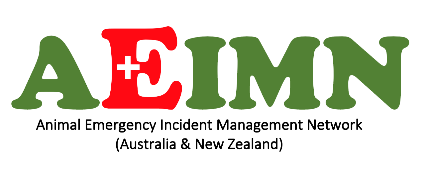 Animal Emergency Incident Management Network 
Australia and New Zealand IncorporatedSpecial General MeetingThursday 16 May 2024   6.00 pm AEST on Zoom

 https://unimelb.zoom.us/j/83600500367?pwd=YldNd2g3OXFoK1BMVDN1enV1Z291Zz09
    Meeting ID: 83600500367   Password: 500642 AgendaMeeting openingRecord of attendance and apologies. Record proxy forms received. Item 1: Establish an additional Associate Membership category for agencies and organisations. 

Motion: ‘Associate membership: Agencies or organisations with at least one person who is a member of AEIMN ANZ are eligible to apply to have up to an additional 25 of its personnel join the AEIMN as Associate members. The fee to be set at $550 inc. GST for the period1 July 2024 to 30 June 2025.’Item 2:  Update Model Rules to adopt Victorian Government new regulations for Associations.	Motion: ‘That Animal Emergency Incident Management Network Australia and New Zealand Incorporated adopts the updated Model Rules published by the Victorian Consumer Affairs, compliant with the Victorian Government Association Incorporation Reform Regulations 2003’	Any other businessMeeting close